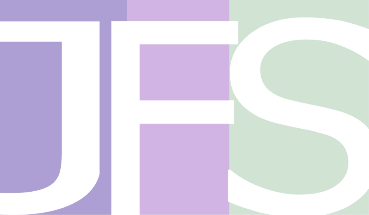 Title: Letters to Holocaust Survivors & JFA residents
Department: Jewish Community Care

Reports to: Manager of Jewish Community Care and Volunteer Coordinator

Time Involvement: Negotiable

Summary: Volunteers will receive a list of Holocaust Survivors and JFA (Jewish Federation Apartments) residents who have expressed interest in receiving letters from JFS volunteers during this time. Volunteers may write as many or as few letters to as many people on the list as they wish. We ask that you include “(Your Name), Jewish Family Service Volunteer” in the return address, so that the recipient is aware of where the mail is coming from. If you would like to receive a letter back from the individual, please indicate that in your first letter. If you would like to send a letter (or post card, or art work, etc), but would not like to correspond back and forth, please use JFS’s address (70 Barker Street, Buffalo, NY 14209) as the return address. Finally, have fun with this project! Feel free to include drawings and other artwork, inspirational quotes, pictures of your pets, or anything else that might bring a smile to someone’s face!Special Requirements: None
Major Responsibilities: Commitment to writing at least one letter to at least one person during this time.Reporting to Volunteer Coordinator which individuals you have sent letters to and the dates on which you sent them. (Sierra Johnston: sjohnston@jfsbuffalo.org)  Reporting any issues or concerns to the Manger of Jewish Community CareQualifications: Ability to speak/write in Russian, Hungarian,  or Hebrew is a plusGood interpersonal skills.Demonstrates compassion for the aging population and people with different abilities; patience, and the ability to operate from a mindset of cultural humility.For more information, contact Volunteer Coordinator, Sierra Johnston at 716-548-0431 or sjohnston@jfsbuffalo.org